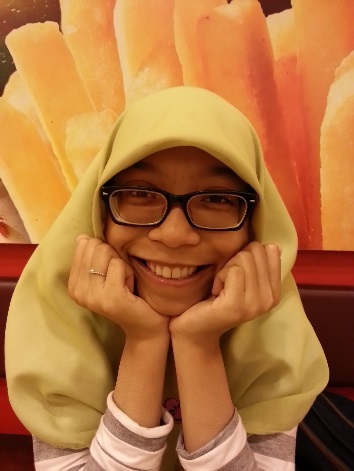 Nama			  : Aprilya Ananda PurwatiTempat, Tanggal Lahir : Tangerang, 9 April 1997Jenis Kelamin		  : PerempuanUmur			  : 19 TahunTinggi, Berat Badan	  : 176 cm, 50 kgAgama			  : IslamAlamat			  : Gg. H. Mait RT.003/01 No.96,    Peninggilan Utara, Tangerang 15153Status			  : Belum MenikahTelpon			  : 0896 – 3009 – 6339Email			  : aprilyaananda@gmail.com2014 – Sekarang	: Mahasiswi Teknik Informatika ( TI) di Indonesia                          School Of Technology and Business (ISTB)2011 – 2014		: SMK Media Informatika Jakarta2008– 2011		: SMP Yadika 5 Jakarta2002 – 2008		: SD Negri Peninggilan 2 Tangerang2000 – 2002		: TK Tunas Harapan2012 – 2013		: Anggota Tari saman SMK Media Informatika Jakarta2012 – 2013		: Anggota Paduan Suara SMK Media Informatika Jakarta2012 – 2013		: Sekertaris II OSIS SMK Media Informatika Jakarta2011 – 2012		: Sie. Bidang persepsi apresiasi dan kreasi OSIS SMK Media  Informatika Jakarta2009 – 2011		: Sie.Mading SMP Yadika 5 Jakarta2008 – 2011		: Anggota English Club SMP Yadika 5 Jakarta2013			: Praktek Kerja Industri di Penghubung Pemda dan DPRD Provinsi Sulawesi TenggaraSaya memiliki keterampilan dalam menggunakan perangkat lunak Komputer seperti Ms. Office, Adobe Dreamweaver, Adobe Photoshop, Adobe Illustrator yang saya pelajari sebagian secara otodidak ataupun di perguruan tinggi.Tangerang, 26 Mei 2016Hormat Saya,Aprilya Ananda Purwati